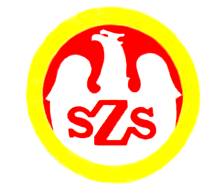 Tabela  wyników            Komunikat z zawodów sportowychNazwa zawodów    Półfinał Mistrzostw Województwa / Futsal 
LICEALIADA – dziewczęta GRUPA BMiejsce i data    OPOLE - 07.02.2024Godz 9:00-9:15- weryfikacja dokumentów, odprawa opiekunów, losowanieGodz 9:00 - rozpoczęcie zawodówGodz.  . . . . . . . . .  - zakończenie zawodówZespoły startujące pełna nazwa – kolejność wylosowanych miejsc:Zespoły startujące pełna nazwa – kolejność wylosowanych miejsc:1Zespół Szkół Ekonomicznych Brzeg2Publiczne Liceum Ogólnokształcące IX Opole31 Liceum Ogólnokształcące Kędzierzyn-Koźle4Zespół Szkół OlesnoLp.Godz.KNazwa szkołyNazwa szkołyNazwa szkołyWynik 1……-……1-4ZSE BrzegZS Olesno3 : 12……-……2-3PLO IX OpoleI LO K-Koźle2 : 13……-……4-3ZS OlesnoI LO K-Koźle1 : 74……-……1-2ZSE BrzegPLO IX Opole3 : 15……-……2-4PLO IX OpoleZS Olesno7 : 16……-……3-1I LO K-KoźleZSE Brzeg1 : 1Szkoła12344BramkiPunkty MiejsceZSE Brzeg3 : 11 : 13 : 13 : 17 : 37IPLO IX Opole1 : 32 : 13 : 13 : 16 : 56III LO K-Koźle1 : 11 : 27 : 17 : 19 : 44IIIZS Olesno1 : 31 : 71 : 73 : 170IV
ORGANIZATOR
Leszek Jaremkowski
ORGANIZATOR
Leszek Jaremkowski
ORGANIZATOR
Leszek Jaremkowski
ORGANIZATOR
Leszek Jaremkowski
ORGANIZATOR
Leszek Jaremkowski